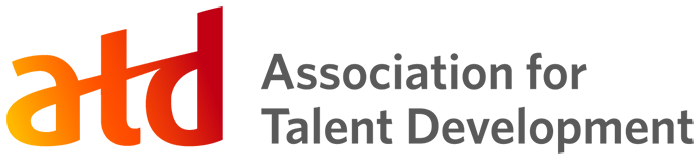 ATD National Resources Spotlight – Handbook for Upskilling EmployeesAre you concerned about a skills gap in your frontline workforce? A very valuable resource from the National ATD Senior Leaders & Executives Blog is a report, “7 Takeaways for Senior Talent Leaders from the White House Upskill Summit” held April 24, 2015. This report includes a link to a publication co-authored by Deloitte Consulting and the Aspen Institute, “A Guide to Upskilling America’s Frontline Workers: A Handbook for Employers.” This handbook includes information and examples for building the business case for developing employees, assessing your ability to upskill frontline workers, and actionable ideas for a variety of upskilling initiatives.We hope you take advantage of the resources afforded by your National ATD membership!